27 группа           литература        10 декабряТема урока « Биография М. Горького»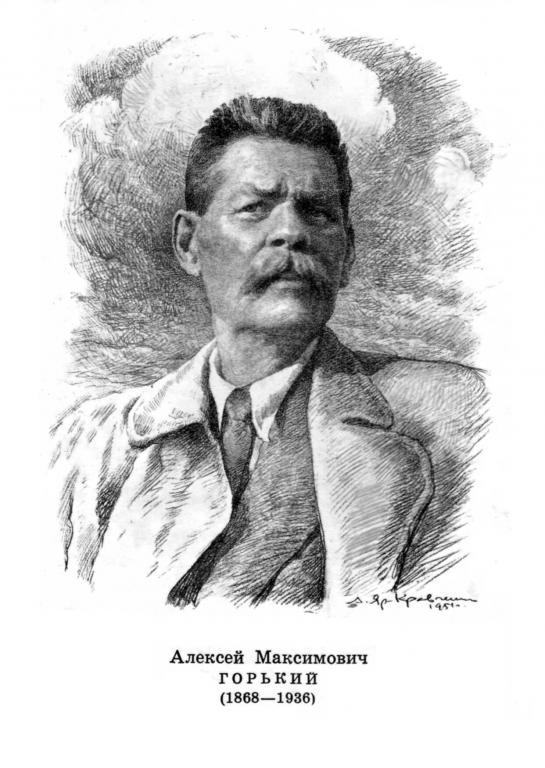 Задание1.Прокомментируйте даты, связанные с жизнью и творчеством М. Горького16 (28) марта 1868 г. 1873–1878 гг.  1879–1884 гг.  1884 г.  12 декабря 1887 г.  1891 г.  12 сентября 1892 г. 1901 г.  1902 г.  1905 г.  1906 г.  1914 г. 1917 г. 4 сентября 1918 г. 1918–1921 9 августа 1921 г. 9 мая 1933 г. 27 мая 1936 г. 20 июня 1936 г. 2.Прочитайте 1 акт пьесы М. Горького « На дне»